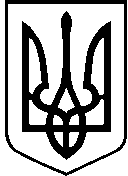 УКРАЇНАВИКОНАВЧИЙ ОРГАН КИЇВСЬКОЇ МІСЬКОЇ РАДИ(КИЇВСЬКА МІСЬКА ДЕРЖАВНА АДМІНІСТРАЦІЯ)ДЕПАРТАМЕНТ ТРАНСПОРТНОЇ ІНФРАСТРУКТУРИвул. Леонтовича, 6, м. Київ, 01030, тел. (044) 366 63 03, (044) 366 63 05 Контактний центр міста Києва (044)15-51  E-mail: dti@kmda.gov.ua, press.dti@kmda.gov.ua Код ЄДРПОУ 37405284____________№ _______________Протокол розбіжностейГромадський проєкт № 1409 «Безпечний пішохідний перехід 
на вул. Васильківській, 19»Відповідно до Положення про громадський бюджет міста Києва, затвердженого рішенням Київської міської ради від 22.12.2016 № 787/1791Обґрунтування: Громадський проєкт № 1409 «Безпечний пішохідний перехід на вул. Васильківській, 19» ставить за мету підвищення рівня безпеки пішоходів на вул. Васильківській, 19 шляхом влаштування острівця безпеки на пішохідному переході. Влаштування острівця безпеки на вул. Васильківській, 19 суперечить розпорядженню виконавчого органу Київської міської ради (Київської міської державної адміністрації) від 14.08.2009 № 900, яким у цьому місці передбачено будівництво світлофорного об’єкта.Висновок: Громадський проєкт № 1409 «Безпечний пішохідний перехід на 
вул. Васильківській, 19» неможливо реалізувати відповідно до Положення про громадський бюджет міста Києва, затвердженого рішенням Київської міської ради від 22 грудня 2016 року № 787/1791 (зі змінами).Перший заступник директора                                              Іван ШПИЛЬОВИЙ
Ірина ЯрошевськаСергій Галушко 366-63-41№ппПропозиція автора проєкту (інформація з опису проєкту та результатів опрацювання з автором)Обґрунтування 
Департамент транспортної інфраструктури виконавчого органу Київської міської ради (Київської міської державної адміністрації)1Рішенням є використання острівців безпеки, як засобів посилення безпеки для пішоходів та зниження швидкості для водіївЗазначені роботи передбачені або суперечать існуючим планам, програмам, розпорядженням